Schrijf hieronder de tien leukste keuzevakken onder elkaar. Zet daarachter steeds twee bedrijven die bij deze keuzevakken zouden kunnen passen. Je kan hier de naam van een regionaal bedrijf neerschrijven of een type bedrijf noemen.Bedenk dus telkens welke regionale/soort bedrijven de werkzaamheden en activiteiten van elk keuzevak kunnen uitvoeren.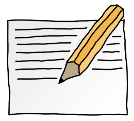 OPDRACHT 4.3TOP 10TOP 10PASSENDE BEDRIJVEN1.1.2.2.1.2.3.1.2.4.1.2.5.1.2.6.1.2.7.1.2.8.1.2.9.1.2.10.1.2.